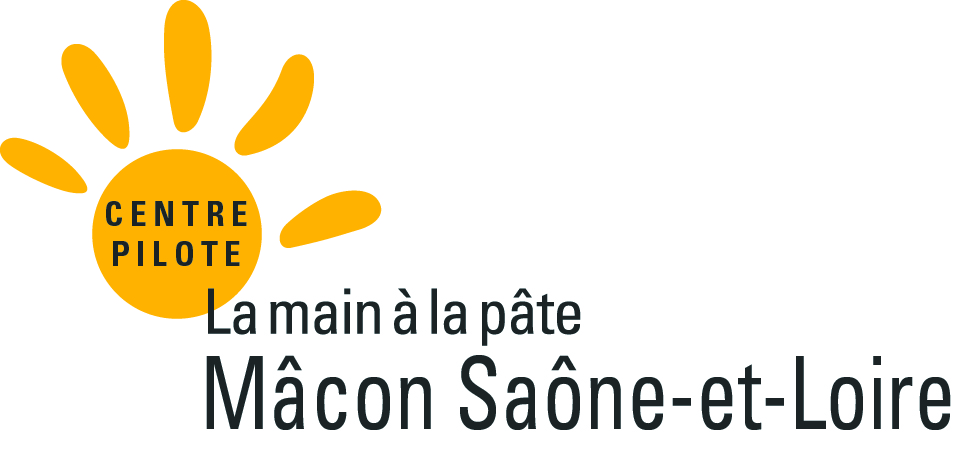 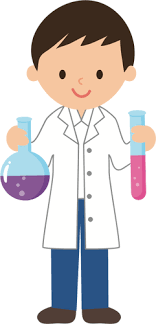 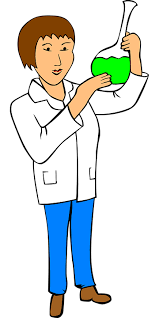 Comment faire une tête-culbuto ?PrésentationDans ce défi, tu vas devoir fabriquer une tête de bonhomme qui bascule. Suis bien les étapes de fabrication !  Réalisation technique :Tu auras besoin d’un adulte pour te lire les indications à chaque étape, t’aider à découper et à assembler les différents éléments.Matériel nécessaire :des feuilles de papier 1 boite rondedes feutres1 crayon à papierune paire de ciseauxdu scotchAvant de commencer, observe cet objet :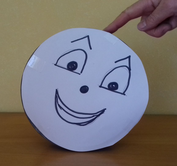 Si tu as accès à internet, tu peux visionner la vidéo : en recopiant ce lien dans la barre d’adresse de ton navigateur internet : https://is.gd/3zQOGa ou en scannant ce QR Code avec ton smartphone ou ta tablette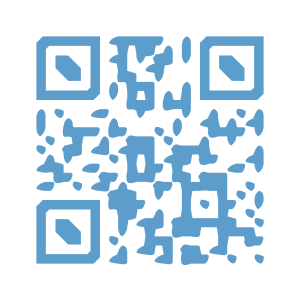 Si tu as pu voir la vidéo, explique à tes parents ce que tu remarques quand on penche la tête. Sinon, imagine ce qui se passe quand on penche cette tête sur le côté et dis à tes parents ce que tu penses.→ Quand on penche cette tête d’un côté, elle bascule de l’autre côté et se met à balancer.→ Quand elle a fini de basculer, la tête se retrouve dans la même position qu'au départ.Voici ton défi : tu dois fabriquer la tête “culbuto” en suivant cette notice de montage   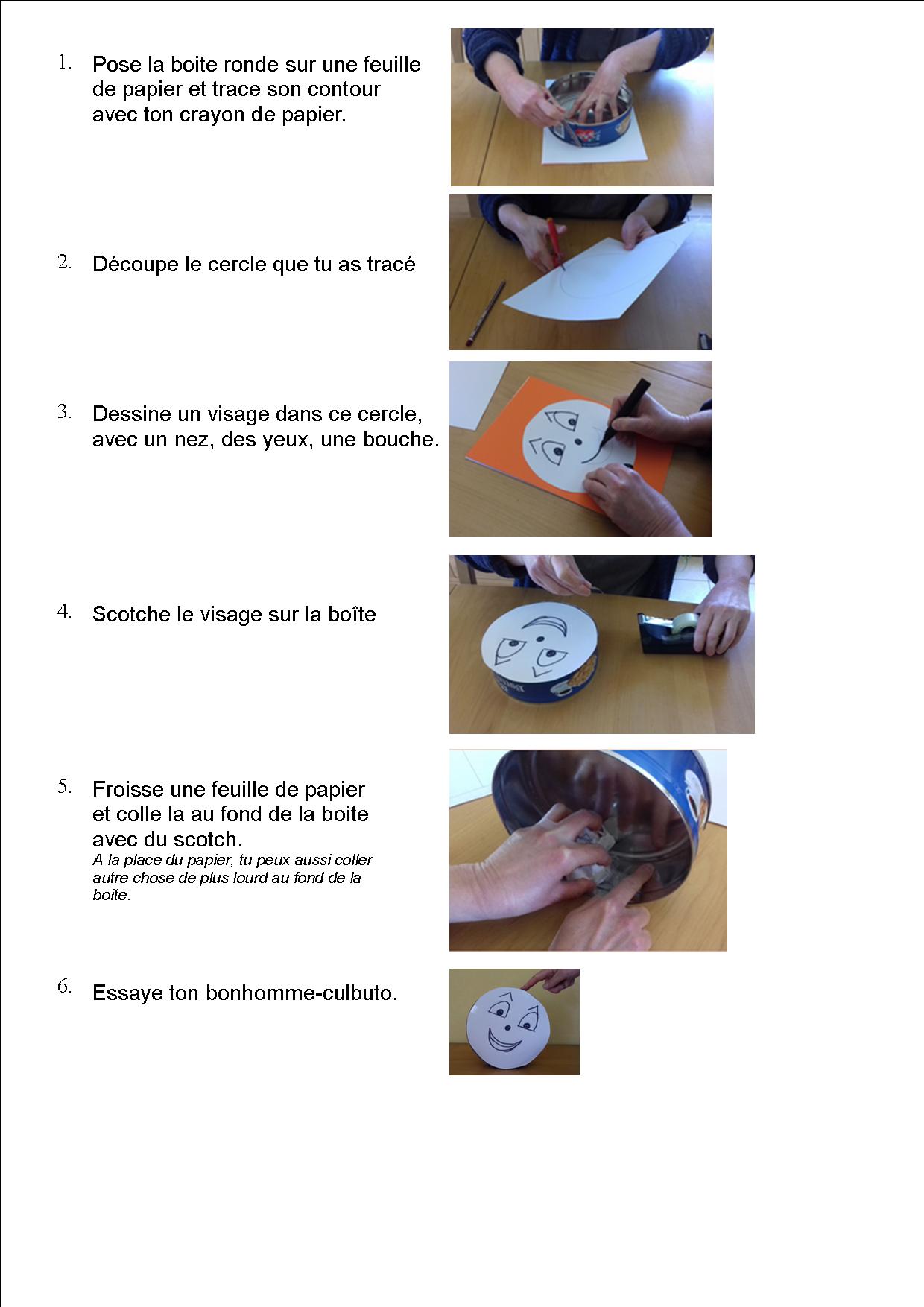 Quand tu auras fini, envoie à ton enseignant des dessins, des photos, ou une petite phrase dictée à tes parents :pour lui montrer ta réalisation (ton bonhomme-culbuto terminé)pour lui expliquer  les difficultés éventuelles que tu as rencontrées. 